АДМИНИСТРАЦИЯ Г. ВОЛОГДЫПОСТАНОВЛЕНИЕот 21 августа 2017 г. N 905О МЕРАХ ПО ПРЕДОСТАВЛЕНИЮ ЕЖЕМЕСЯЧНЫХ ДЕНЕЖНЫХ ВЫПЛАТНА ПРОЕЗД (КРОМЕ ТАКСИ) НА ГОРОДСКОМ ТРАНСПОРТЕ,А ТАКЖЕ НА АВТОБУСАХ ПРИГОРОДНЫХ И ВНУТРИРАЙОННЫХ МАРШРУТОВ,ДЕНЕЖНЫХ ВЫПЛАТ ОДИН РАЗ В ДВА ГОДА НА ПРИОБРЕТЕНИЕКОМПЛЕКТА ОДЕЖДЫ ДЛЯ ПОСЕЩЕНИЯ ШКОЛЬНЫХ ЗАНЯТИЙ, СПОРТИВНОЙФОРМЫ ДЛЯ ЗАНЯТИЙ ФИЗИЧЕСКОЙ КУЛЬТУРОЙ ДЕТЯМ ИЗ МНОГОДЕТНЫХСЕМЕЙ, ОБУЧАЮЩИМСЯ В МУНИЦИПАЛЬНЫХ ОБЩЕОБРАЗОВАТЕЛЬНЫХОРГАНИЗАЦИЯХ ГОРОДСКОГО ОКРУГА ГОРОДА ВОЛОГДЫ,И УТВЕРЖДЕНИИ ПОРЯДКОВ ОРГАНИЗАЦИИ И ПРИЕМА ЗАЯВЛЕНИЯИ ДОКУМЕНТОВ ДЛЯ ПРЕДОСТАВЛЕНИЯ ТАКИХ ВЫПЛАТВ соответствии со статьей 5 закона Вологодской области от 17 июля 2013 года N 3140-ОЗ "О мерах социальной поддержки отдельных категорий граждан в целях реализации права на образование" (с последующими изменениями), законом Вологодской области от 17 декабря 2007 года N 1719-ОЗ "О наделении органов местного самоуправления отдельными государственными полномочиями в сфере образования" (с последующими изменениями), постановлением Правительства Вологодской области от 13 июня 2017 года N 530 "Об утверждении Порядка предоставления мер социальной поддержки детям из многодетных семей в целях реализации права на образование (с последующими изменениями)" (далее - Порядок N 350), на основании статей 27, 44 Устава городского округа города Вологды постановляю:(в ред. постановления Администрации г. Вологды от 18.08.2021 N 1216)1. Установить, что уполномоченным органом по вопросам предоставления ежемесячных денежных выплат на проезд (кроме такси) на городском транспорте, а также на автобусах пригородных и внутрирайонных маршрутов, денежных выплат один раз в два года на приобретение комплекта одежды для посещения школьных занятий, спортивной формы для занятий физической культурой детям из многодетных семей, обучающимся в муниципальных общеобразовательных организациях городского округа города Вологды (далее - денежные выплаты), является Управление образования Администрации города Вологды (далее - Управление).(в ред. постановления Администрации г. Вологды от 18.08.2021 N 1216)2. Утвердить прилагаемые:Порядок организации приема заявления и документов для предоставления ежемесячных денежных выплат на проезд (кроме такси) на городском транспорте, а также на автобусах пригородных и внутрирайонных маршрутов детям из многодетных семей, обучающимся в муниципальных общеобразовательных организациях городского округа города Вологды;(в ред. постановления Администрации г. Вологды от 18.08.2021 N 1216)Порядок организации приема заявления и документов для предоставления денежных выплат один раз в два года на приобретение комплекта одежды для посещения школьных занятий, спортивной формы для занятий физической культурой детям из многодетных семей, обучающимся в муниципальных общеобразовательных организациях городского округа города Вологды.(в ред. постановления Администрации г. Вологды от 18.08.2021 N 1216)3. Наделить начальника Управления (лицо, исполняющее обязанности начальника Управления в период его временного отсутствия) правом принятия решения о предоставлении (отказе в предоставлении), прекращении предоставления денежных выплат в соответствии с Порядком N 530 и правом подписи и представления в Департамент образования Вологодской области:3.1. Заявки на финансирование в отношении средств на денежные выплаты.3.2. Отчета об осуществлении отдельных государственных полномочий в соответствии с законом Вологодской области от 17 декабря 2007 года N 1719-ОЗ "О наделении органов местного самоуправления отдельными государственными полномочиями в сфере образования" (с последующими изменениями) и расходовании субвенций в объеме сведений, указанных в приложении N 2 к Порядку предоставления и расходования субвенций бюджетам муниципальных образований на осуществление отдельных государственных полномочий в соответствии с законом области от 17 декабря 2007 года N 1719-ОЗ "О наделении органов местного самоуправления отдельными государственными полномочиями в сфере образования", утвержденному постановлением Правительства Вологодской области от 26 января 2015 года N 51 (с последующими изменениями), в отношении денежных выплат.(в ред. постановления Администрации г. Вологды от 18.08.2021 N 1216)3.3. Заявки о необходимости выделения дополнительных средств в размере расходов, связанных с перечислением денежных выплат на банковские счета граждан.4. Установить, что денежные выплаты осуществляются муниципальным казенным учреждением "Централизованная бухгалтерия, обслуживающая муниципальные учреждения" (далее - МКУ "ЦБОМУ") за счет средств субвенции на осуществление отдельных государственных полномочий в соответствии с законом области от 17 декабря 2007 года N 1719-ОЗ "О наделении органов местного самоуправления отдельными государственными полномочиями в сфере образования" (с последующими изменениями).5. МКУ "ЦБОМУ" обеспечить:заключение договоров (дополнительных соглашений к договорам) с банками на перечисление денежных средств на лицевые счета родителей (законных представителей) детей, указанных в пункте 1 настоящего постановления, открытые в банках или отделении почтовой связи;предоставление денежных выплат на основании решения Управления о предоставлении денежных выплат, перечисление средств на лицевые счета родителей (законных представителей) детей, указанных в пункте 1 настоящего постановления, открытые в банках или отделении почтовой связи;представление в Управление расчетов потребности средств на денежные выплаты на месяц, следующий за текущим, в срок до 10 числа текущего месяца;представление в Управление информации о расходовании субвенции в объеме сведений, указанных в приложении N 2 к Порядку предоставления и расходования субвенций бюджетам муниципальных образований на осуществление отдельных государственных полномочий в соответствии с законом области от 17 декабря 2007 года N 1719-ОЗ "О наделении органов местного самоуправления отдельными государственными полномочиями в сфере образования", утвержденному постановлением Правительства Вологодской области от 26 января 2015 года N 51 (с последующими изменениями), в срок до 5 числа месяца, следующего за отчетным периодом.(в ред. постановления Администрации г. Вологды от 18.08.2021 N 1216)6. Признать утратившими силу:постановление Главы города Вологды от 30 марта 2006 года N 1115 "Об утверждении Порядка перечисления денежных средств, предусмотренных на предоставление мер социальной поддержки детей из многодетных семей, приемных семей, имеющих в своем составе трех и более детей, в том числе родных, обучающихся в муниципальных общеобразовательных организациях, в целях реализации ими права на образование";пункт 4 постановления Администрации города Вологды от 2 октября 2013 года N 8028 "О внесении изменений в отдельные муниципальные правовые акты и признании утратившим силу постановления Администрации города Вологды от 26 сентября 2012 года N 5583";постановление Администрации города Вологды от 9 июля 2015 года N 5067 "О внесении изменений в постановление Главы города Вологды от 30 марта 2006 года N 1115".7. Настоящее постановление подлежит опубликованию в газете "Вологодские новости" и размещению на официальном сайте Администрации города Вологды в информационно-телекоммуникационной сети "Интернет".Мэр г. ВологдыА.А.ТРАВНИКОВУтвержденПостановлениемАдминистрации г. Вологдыот 21 августа 2017 г. N 905ПОРЯДОКОРГАНИЗАЦИИ ПРИЕМА ЗАЯВЛЕНИЯ И ДОКУМЕНТОВ ДЛЯ ПРЕДОСТАВЛЕНИЯЕЖЕМЕСЯЧНЫХ ДЕНЕЖНЫХ ВЫПЛАТ НА ПРОЕЗД (КРОМЕ ТАКСИ)НА ГОРОДСКОМ ТРАНСПОРТЕ, А ТАКЖЕ НА АВТОБУСАХ ПРИГОРОДНЫХИ ВНУТРИРАЙОННЫХ МАРШРУТОВ ДЕТЯМ ИЗ МНОГОДЕТНЫХ СЕМЕЙ,ОБУЧАЮЩИМСЯ В МУНИЦИПАЛЬНЫХ ОБЩЕОБРАЗОВАТЕЛЬНЫХОРГАНИЗАЦИЯХ ГОРОДСКОГО ОКРУГА ГОРОДА ВОЛОГДЫ1. Настоящий Порядок разработан в соответствии с Федеральным законом от 6 октября 2003 года N 131-ФЗ "Об общих принципах организации местного самоуправления в Российской Федерации" (с последующими изменениями), законом Вологодской области от 17 декабря 2007 года N 1719-ОЗ "О наделении органов местного самоуправления отдельными государственными полномочиями в сфере образования" (с последующими изменениями), законом Вологодской области от 17 июля 2013 года N 3140-ОЗ "О мерах социальной поддержки отдельных категорий граждан в целях реализации права на образование" (с последующими изменениями), постановлением Правительства Вологодской области от 13 июня 2017 года N 530 "Об утверждении Порядка предоставления мер социальной поддержки детям из многодетных семей в целях реализации права на образование (с последующими изменениями)" (далее - Порядок N 530).(в ред. постановления Администрации г. Вологды от 18.08.2021 N 1216)2. Для предоставления ежемесячных денежных выплат на проезд (кроме такси) на городском транспорте, а также на автобусах пригородных и внутрирайонных маршрутов детям из многодетных семей, обучающимся в муниципальных общеобразовательных организациях городского округа города Вологды (далее - денежные выплаты на проезд, общеобразовательные организации соответственно), законным представителем обучающегося, представителем законного представителя обучающегося подается заявление о предоставлении денежных выплат на проезд по форме согласно приложению N 1 или N 2 к Порядку N 530 (далее - заявление) и документы, предусмотренные Порядком N 530, в общеобразовательную организацию.(в ред. постановления Администрации г. Вологды от 18.08.2021 N 1216)3. Заявление и приложенные к нему документы регистрируются работником общеобразовательной организации, ответственным за прием и регистрацию документов, в день представления их в общеобразовательную организацию (при поступлении заявления и приложенных к нему документов по почте - в день их поступления в общеобразовательную организацию).В случае если к заявлению (в том числе поступившему по почте) не приложены или приложены не все необходимые документы, обязанность по представлению которых возложена на законного представителя обучающегося, представителя законного представителя обучающегося, общеобразовательная организация возвращает заявление и представленные документы в порядке и сроки, предусмотренные пунктом 2.8 раздела II Порядка N 530.(в ред. постановления Администрации г. Вологды от 18.08.2021 N 1216)4. Общеобразовательная организация (в случае отсутствия оснований для возврата заявления и представленных документов) не позднее следующего рабочего дня после регистрации заявления направляет заявление и документы, представленные законным представителем обучающегося, представителем законного представителя обучающегося, в Управление образования Администрации города Вологды для принятия решения о предоставлении (отказе в предоставлении) денежных выплат на проезд.В случае если с заявлением не представлены документы, указанные в подпункте 2.4 раздела II Порядка N 530, Управление образования Администрации города Вологды в срок, предусмотренный пунктом 2.4 раздела II Порядка N 530, направляет соответствующий межведомственный запрос в установленном порядке.(в ред. постановления Администрации г. Вологды от 18.08.2021 N 1216)Днем обращения за предоставлением денежных выплат на проезд считается день представления законным представителем обучающегося, представителем законного представителя обучающегося заявления и всех необходимых документов, предусмотренных Порядком N 530, а в случае направления межведомственного запроса - день поступления всех запрошенных сведений в Управление образования Администрации города Вологды.5. Управление образования Администрации города Вологды письменно уведомляет заявителя (представителя заявителя), а также МКУ "Централизованная бухгалтерия, обслуживающая муниципальные учреждения" (далее - МКУ "ЦБОМУ") о принятом решении о предоставлении денежных выплат на проезд в сроки, предусмотренные пунктом 2.10 раздела II Порядка N 530.В случае отказа в предоставлении денежных выплат на проезд Управление образования Администрации города Вологды письменно уведомляет законного представителя обучающегося, представителя законного представителя обучающегося о принятом решении в срок, предусмотренный пунктом 2.10 раздела II Порядка N 530, с указанием основания отказа и порядка его обжалования.6. Общеобразовательная организация уведомляет Управление образования Администрации города Вологды о наступлении случаев прекращения денежных выплат, установленных пунктом 2.12 раздела II Порядка N 530, в сроки, предусмотренные пунктом 2.14 раздела II Порядка N 530.Управление образования Администрации города Вологды принимает решение о прекращении предоставления денежных выплат в сроки, предусмотренные пунктом 2.15 раздела II Порядка N 530.Управление образования Администрации города Вологды письменно уведомляет законного представителя обучающегося, представителя законного представителя обучающегося, МКУ "ЦБОМУ" о принятом решении о прекращении предоставления денежных выплат на проезд в сроки, предусмотренные пунктом 2.17 раздела II Порядка N 530.7. МКУ "ЦБОМУ" ежемесячно в срок до 20 числа текущего месяца направляет в общеобразовательную организацию для сверки список детей, имеющих право на предоставление денежных выплат на проезд в текущем месяце (далее - Список).Общеобразовательная организация в течение 3 рабочих дней со дня поступления Списка осуществляет сверку содержащихся в нем сведений о детях на предмет отсутствия случаев прекращения денежных выплат на проезд, установленных пунктом 2.12 раздела II Порядка N 530, и направляет в МКУ "ЦБОМУ" и Управление образования Администрации города Вологды информацию о результатах сверки Списка.(п. 7 введен постановлением Администрации г. Вологды от 19.09.2023 N 1616)8. В случае изменения лицевого счета, на который подлежат перечислению денежные выплаты на проезд, заявитель в течение 2 рабочих дней со дня открытия нового лицевого счета письменно уведомляет общеобразовательную организацию о его реквизитах.Общеобразовательная организация в течение 1 рабочего дня со дня поступления уведомления от заявителя направляет информацию о реквизитах нового лицевого счета, на который подлежат перечислению денежные выплаты на проезд, в МКУ "ЦБОМУ".(п. 8 введен постановлением Администрации г. Вологды от 19.09.2023 N 1616)УтвержденПостановлениемАдминистрации г. Вологдыот 21 августа 2017 г. N 905ПОРЯДОКОРГАНИЗАЦИИ ПРИЕМА ЗАЯВЛЕНИЯ И ДОКУМЕНТОВ ДЛЯ ПРЕДОСТАВЛЕНИЯДЕНЕЖНЫХ ВЫПЛАТ ОДИН РАЗ В ДВА ГОДА НА ПРИОБРЕТЕНИЕКОМПЛЕКТА ОДЕЖДЫ ДЛЯ ПОСЕЩЕНИЯ ШКОЛЬНЫХ ЗАНЯТИЙ, СПОРТИВНОЙФОРМЫ ДЛЯ ЗАНЯТИЙ ФИЗИЧЕСКОЙ КУЛЬТУРОЙ ДЕТЯМ ИЗ МНОГОДЕТНЫХСЕМЕЙ, ОБУЧАЮЩИМСЯ В МУНИЦИПАЛЬНЫХ ОБЩЕОБРАЗОВАТЕЛЬНЫХОРГАНИЗАЦИЯХ ГОРОДСКОГО ОКРУГА ГОРОДА ВОЛОГДЫ1. Настоящий Порядок разработан в соответствии с Федеральным законом от 6 октября 2003 года N 131-ФЗ "Об общих принципах организации местного самоуправления в Российской Федерации" (с последующими изменениями), законом Вологодской области от 17 декабря 2007 года N 1719-ОЗ "О наделении органов местного самоуправления отдельными государственными полномочиями в сфере образования" (с последующими изменениями), законом Вологодской области от 17 июля 2013 года N 3140-ОЗ "О мерах социальной поддержки отдельных категорий граждан в целях реализации права на образование" (с последующими изменениями), постановлением Правительства Вологодской области от 13 июня 2017 года N 530 "Об утверждении Порядка предоставления мер социальной поддержки детям из многодетных семей в целях реализации права на образование (с последующими изменениями)" (далее - Порядок N 530).(в ред. постановления Администрации г. Вологды от 18.08.2021 N 1216)2. Для предоставления денежных выплат один раз в два года на приобретение комплекта одежды для посещения школьных занятий, спортивной формы для занятий физической культурой детям из многодетных семей, обучающимся в муниципальных общеобразовательных организациях городского округа города Вологды (далее - денежные выплаты, общеобразовательные организации), законным представителем обучающегося, представителем законного представителя обучающегося подается заявление о предоставлении денежных выплат по форме согласно приложению N 3 или N 4 к Порядку N 530 (далее - заявление) и документы, предусмотренные Порядком N 530, в общеобразовательную организацию.(в ред. постановления Администрации г. Вологды от 18.08.2021 N 1216)3. Заявление и приложенные к нему документы регистрируются работником общеобразовательной организации, ответственным за прием и регистрацию документов, в день представления их в общеобразовательную организацию (при поступлении заявления и приложенных к нему документов по почте - в день их поступления в общеобразовательную организацию).В случае если к заявлению (в том числе поступившему по почте) не приложены или приложены не все необходимые документы, обязанность по представлению которых возложена на законного представителя обучающегося, представителя законного представителя обучающегося, общеобразовательная организация возвращает заявление и представленные документы в порядке и сроки, предусмотренные пунктом 3.8 раздела III Порядка N 530.(в ред. постановления Администрации г. Вологды от 18.08.2021 N 1216)4. Общеобразовательная организация (в случае отсутствия оснований для возврата заявления и представленных документов) не позднее следующего рабочего дня после регистрации заявления направляет заявление и документы, представленные законным представителем обучающегося, представителем законного представителя обучающегося, в Управление образования Администрации города Вологды для принятия решения о предоставлении (отказе в предоставлении) денежных выплат.В случае если с заявлением не представлены документы, указанные в подпункте 3.4 раздела III Порядка N 530, Управление образования Администрации города Вологды в срок, предусмотренный пунктом 3.4 раздела III Порядка N 530, направляет соответствующий межведомственный запрос в установленном порядке.(в ред. постановления Администрации г. Вологды от 18.08.2021 N 1216)Днем обращения за предоставлением денежных выплат считается день представления законным представителем обучающегося, представителем законного представителя обучающегося заявления и всех необходимых документов, предусмотренных Порядком N 530, а в случае направления межведомственного запроса - день поступления всех запрошенных сведений в Управление образования Администрации города Вологды.5. Управление образования Администрации города Вологды письменно уведомляет заявителя (представителя заявителя), а также МКУ "Централизованная бухгалтерия, обслуживающая муниципальные учреждения" (далее - МКУ "ЦБОМУ") о принятом решении о предоставлении денежных выплат в сроки, предусмотренные пунктом 3.10 раздела III Порядка N 530.В случае отказа в предоставлении денежных выплат Управление образования Администрации города Вологды письменно уведомляет законного представителя обучающегося, представителя законного представителя обучающегося о принятом решении в срок, предусмотренный пунктом 3.10 раздела III Порядка N 530, с указанием основания отказа и порядка его обжалования.6 - 7. Исключены. - Постановление Администрации г. Вологды от 18.08.2021 N 1216.6. Общеобразовательная организация уведомляет Управление образования Администрации города Вологды о наступлении случаев прекращения денежных выплат, установленных пунктом 3.12 раздела III Порядка N 530, в сроки, предусмотренные пунктом 3.14 раздела III Порядка N 530.Управление образования Администрации города Вологды принимает решение о прекращении предоставления денежных выплат в сроки, предусмотренные пунктом 3.15 раздела III Порядка N 530.Управление образования Администрации города Вологды письменно уведомляет законного представителя обучающегося, представителя законного представителя обучающегося. МКУ "ЦБОМУ" о принятом решении о прекращении предоставления денежных выплат в сроки, предусмотренные пунктом 3.16 раздела III Порядка N 530.7. МКУ "ЦБОМУ" ежемесячно в срок до 5 числа текущего месяца направляет в общеобразовательную организацию для сверки список детей, имеющих право на предоставление денежных выплат в текущем месяце (далее - Список).Общеобразовательная организация в течение 3 рабочих дней со дня поступления Списка осуществляет сверку содержащихся в нем сведений о детях на предмет отсутствия случаев прекращения денежных выплат, установленных пунктом 3.12 раздела III Порядка N 530, и направляет в МКУ "ЦБОМУ" и Управление образования Администрации города Вологды информацию о результатах сверки Списка.(п. 7 введен постановлением Администрации г. Вологды от 19.09.2023 N 1616)8. В случае изменения лицевого счета, на который подлежат перечислению денежные выплаты, заявитель в течение 2 рабочих дней со дня открытия нового лицевого счета письменно уведомляет общеобразовательную организацию о его реквизитах.Общеобразовательная организация в течение 1 рабочего дня со дня поступления уведомления от заявителя направляет информацию о реквизитах нового лицевого счета, на который подлежат перечислению денежные выплаты, в МКУ "ЦБОМУ".(п. 8 введен постановлением Администрации г. Вологды от 19.09.2023 N 1616)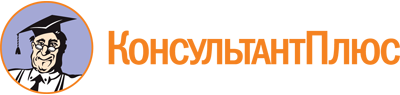 Постановление Администрации г. Вологды от 21.08.2017 N 905
(ред. от 19.09.2023)
"О мерах по предоставлению ежемесячных денежных выплат на проезд (кроме такси) на городском транспорте, а также на автобусах пригородных и внутрирайонных маршрутов, денежных выплат один раз в два года на приобретение комплекта одежды для посещения школьных занятий, спортивной формы для занятий физической культурой детям из многодетных семей, обучающимся в муниципальных общеобразовательных организациях городского округа города Вологды, и утверждении порядков организации и приема заявления и документов для предоставления таких выплат"
(вместе с "Порядком организации приема заявления и документов для предоставления ежемесячных денежных выплат на проезд (кроме такси) на городском транспорте, а также на автобусах пригородных и внутрирайонных маршрутов детям из многодетных семей, обучающимся в муниципальных общеобразовательных организациях городского округа города Вологды", "Порядком организации приема заявления и документов для предоставления денежных выплат один раз в два года на приобретение комплекта одежды для посещения школьных занятий, спортивной формы для занятий физической культурой детям из многодетных семей, обучающимся в муниципальных общеобразовательных организациях городского округа города Вологды")Документ предоставлен КонсультантПлюс

www.consultant.ru

Дата сохранения: 27.10.2023
 Список изменяющих документов(в ред. постановлений Администрации г. Вологдыот 18.08.2021 N 1216, от 19.09.2023 N 1616)КонсультантПлюс: примечание.Текст дан в соответствии с официальным источником публикации.Список изменяющих документов(в ред. постановлений Администрации г. Вологдыот 18.08.2021 N 1216, от 19.09.2023 N 1616)Список изменяющих документов(в ред. постановлений Администрации г. Вологдыот 18.08.2021 N 1216, от 19.09.2023 N 1616)